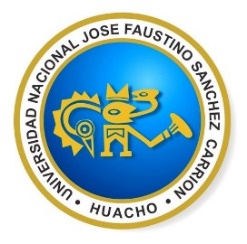 UNIVERSIDAD NACIONAL JOSÉ FAUSTINO SÁNCHEZ CARRIÓNFacultad de Ingeniería Industrial, Sistemas e InformáticaEscuela Académico Profesional de Ingeniería IndustrialSEMESTRE ACADÉMICO2020 -IDATOS GENERALES  DEL CURSOII.	SUMILLA Y DESCRIPCIÓN DEL CURSO II. CAPACIDADES AL FINALIZAR EL CURSOIII.  INDICADORES DE CAPACIDADES AL FINALIZAR EL CURSOIV.- DESARROLLO DE LAS UNIDADES DIDÁCTICAS:V.	MATERIALES EDUCATIVOS Y OTROS RECURSOS DIDÁCTICOS VIRTUALESLos materiales educativos y recursos didácticos que se utilizaran en el desarrollo del presente curso:Medios y plataforma virtualesMateriales convencionales como SeparatasGuías de prácticas.LibrosGuías de practicaMétodos de casos realesHacer uso de la pizarra Jamboard para las clases virtuales sincrónica, en donde se compartirá con los estudiantes para que ellos también participen de los casos estudios que se están desarrollandoMateriales audiovisuales como videosVideos de procesos productivos de diferentes organizacionesProgramas informáticos (CD u on-line) educativosPresentaciones multimedia, animaciones y simulaciones interactivas.Contenidos digitalesDesarrollo de tutoriales para el mejor entendimiento del uso de estas herramientasMedios informáticos.Contar con una Laptop y Tablet para el desarrollo de las clases no presencial sincrónica.Uso del campus virtual de enseñanza de la FIISI,Uso del Google Meet como herramienta de aprendizaje virtual, para que los estudiantes ingresen a la clase virtual sincrónica.Hacer uso de la video conferencia para la clase virtual sincrónica, utilizando el google meet.Hacer uso de la pizarra Jamboard para las clases virtuales sincrónica, en donde se compartirá con los estudiantes para que ellos también participen de los casos estudios que se están desarrollandoAplicación de exelearning en la elaboración de contenidos digitalesSitios web o URL de temas relacionados a cada sesión de aprendizajeUso del correo institucionalAplicación de Foros de estudios con participación de todos los estudiantes en línea (sincrónica)Uso de la actividad Tarea, para que los estudiantes apliquen los casos resueltos en clases virtuales sincrónicasUtilización del chat en clases virtuales sincrónica con la participación de todos los estudiantes en línea.Evaluación en línea a través de cuestionarios con varios tipos de preguntasVI. EVALUACIÓNLa Evaluación es inherente al proceso de enseñanza aprendizaje y será continua y permanente. Los criterios de evaluación son de conocimiento, de desempeño y de producto.Evidencias de Conocimiento.La Evaluación será a través de pruebas escritas y orales totalmente virtuales, para el análisis y autoevaluación. En cuanto al primer caso, medir la competencia a nivel interpretativo, argumentativo y propositivo, para ello debemos ver como identifica (describe, ejemplifica, relaciona, reconoce, explica, etc.); y la forma en que argumenta (plantea una afirmación, describe las refutaciones en contra de dicha afirmación, expone sus argumentos contra las refutaciones y llega a conclusiones) y la forma en que propone a través de establecer estrategias, valoraciones, generalizaciones, formulación de hipótesis, respuesta a situaciones, etc.En cuanto a la autoevaluación permite que el estudiante reconozca sus debilidades y fortalezas para corregir o mejorar.Las evaluaciones de este nivel serán de respuestas simples y otras con preguntas abiertas para su argumentación.Evidencia de Desempeño.Esta evidencia pone en acción recursos cognitivos, recursos procedimentales y recursos afectivos; todo ello en una integración que evidencia un saber hacer reflexivo; en tanto, se puede verbalizar lo que se hace, fundamentar teóricamente la práctica y evidenciar un pensamiento estratégico, dado en la observación en torno a cómo se actúa en situaciones impredecibles.La evaluación de desempeño se evalúa ponderando como el estudiante se hace investigador aplicando los procedimientos y técnicas en el desarrollo de las clases a través de su asistencia y participación asertiva.Las evidencia se puede dar a través de los foros, chats, participación en clase sincrónica, juicios razonados cuando participa.Evidencia de Producto.Están implicadas en las finalidades de la competencia, por tanto, no es simplemente la entrega del producto, sino que tiene que ver con el campo de acción y los requerimientos del contexto de aplicación.La evaluación de producto de evidencia en la entrega oportuna de sus trabajos parciales y el trabajo final.Además, se tendrá en cuenta la asistencia como componente del desempeño, el 30% de inasistencia inhabilita el derecho a la evaluación.Siendo el promedio final (PF), el promedio simple de los promedios ponderados de cada módulo (PM1, PM2, PM3, PM4)Las evaluaciones en los cuatro módulos serán totalmente virtuales presenciales (sincrónica), a través de un cuestionario de no menos de 30 preguntas.La evaluación que se propone será por Unidad Didáctica y debe responder a la Evidencia de Desempeño, Evidencia de producto y Evidencia de conocimientoUNIDAD DIDÁCTICA I: En una organización empresarial, incrementa  la productividad de una organización, tomando como base la mejora continua, para ser más eficiente y eficaz, utilizando los ratios de los dos periodos anterioresLa evaluación para esta Unidad Didáctica será de la siguiente forma:PROMEDIO (PM1)= EC(0.30)+ EP(0,35) + ED(0,35)  = PM1UNIDAD DIDÁCTICA II: En todo sistema de producción, evalúa los métodos de trabajo de un proceso, como necesidad de optimizar procesos, para eliminar las operaciones que no genera valor, utilizando las seis fases de la mejora continua..La evaluación para esta Unidad Didáctica será de la siguiente forma:PROMEDIO (PM2)=  EC(0.30)+ EP(0,35) + ED(0,35)  = PM2UNIDAD DIDÁCTICA III: Ante la mejora de los procesos productivos, propone nuevo tiempo estándar en todo proceso para mejorar la capacidad instalada de la planta, utilizando las técnicas de medición de tiempos. La evaluación para esta Unidad Didáctica será de la siguiente forma:PROMEDIO (PM3)=  EC(0.30)+ EP(0,35) + ED(0,35)  = PM3UNIDAD DIDÁCTICA IV: En todas las estaciones de trabajos de cualquier sistema productivo, diseña puestos de trabajos eficientes, para adaptarlos a la realidad empresarial, utilizando la estación de diseño de trabajo de OITLa evaluación para esta Unidad Didáctica será de la siguiente forma:PROMEDIO (M4)=  EC(0.30)+ EP(0,35) + ED(0,35)  = PM4VII  BIBLIOGRAFIA 8.1 FUENTES DOCUMENTALESArias, José (2003). Ingeniería de Métodos. Teoría y práctica. Primera edición. Universidad Nacional José Faustino Sánchez Carrión. Huacho.Fundación de Investigaciones económicas  Latinoamericanas. (2002). Productividad, Competitividad Empresas, los engranajes del crecimiento.  Buenos Aires. Argentina.Garnica A, Cruz A. (2003). Principios de Ergonomía. Universidad de Bogotá. ColombiaKonz S (2000).  Diseño de Sistema de Trabajo. LIMUSA. México.   NIEBEL, Benjamín (2001); Freivalds Andris.  Ingeniería Industrial. Estándares y Diseños de Trabajo. 10º Edición. Alfaomega.  México. OIT. Introducción al estudio del trabajo (2005). Limusa Noriega Editores. México. 8.2 FUENTES BIBLIOGRAFICASChase, Asquilano, Jacobs (2001). Administración de Producción y  Operaciones. Octava Edición. Editorial Mc Graw Hill. Colombia..Dalessio Ipinza, Fernando. Administración y Dirección de la Producción. Enfoque estratégico y de calidad. 2ª. Edición. Prentice Hill Pearson. 2004. México.García Criollo, Roberto. Estudio del trabajo: Ingeniería de métodos  y medición del trabajo. Segunda edición. Mc Graw Hill. México Krick, Edward (2006). Ingeniería de métodos. Limusa Noriega Editores. México. Frazier Grez, Geither Norman (2000). Administración de Producción y  Operaciones. Octava Edición. Internacional Thompson Editores.  México. 8.3 FUENTES ELECTRONICAShttps://www.youtube.com/watch?v=QAW4i2j3kOY Medición del Trabajo https://www.youtube.com/watch?v=gHTXK71T2wQ Estudio de tiempos bajo técnicas de Ingeniería de Métodoshttps://www.youtube.com/watch?v=BTN4ejmkWyg&list=PLY-gPnBwM-4vCysQ3mNAZ7IWrbLqOaJYy Ingeniería de Procesoshttps://www.youtube.com/watch?v=3p1PD7oaZAw Estudio de métodoshttps://www.youtube.com/watch?v=vg9ocmT5zM0 Mejora de Métodos de Trabajo. SENATIhttps://www.youtube.com/watch?v=AoyL6AZCo9w  Como mejorar la productividad industrial.https://www.youtube.com/watch?v=jYXnDgMCYDo Dobla tu productividad – Hábitos de emprendimiento https://www.youtube.com/watch?v=Whh9PzEo3Dc Filosofía de la productividadhttp://www.youtube.com/watch?v=QCAbhVsJVd8&feature=related Fabricación de un neumáticoURL del video del perfil de egreso de la Carrera de Ingeniería Industrialhttps://www.youtube.com/watch?v=TLQxlwpMouw&feature=youtu.behttps://www.youtube.com/watch?v=lVst9VMhkGI Puesto de trabajoHuacho, 03 de junio del 2020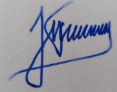 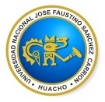 Línea de carreraOperacionesSemestre Académico2020 - ICódigo del Curso033109351Créditos4Horas SemanalesHoras Totales 6. Teóricas 2. Práctica 4CicloVISección AApellidos y Nombres del DocenteARIAS PITTMAN, José AugustoCorreo Institucionaljarias@unjfsc.edu.peCelular959786767Desde los tiempos más remotos, allí donde tuvo su origen el hombre, este ha desarrollado procedimientos útiles, para un mejor aprovechamiento de su esfuerzo. ¿Cuándo situaremos cronológicamente el nacimiento de las mejoras de métodos de trabajo? Estas interrogantes tienen varias respuestas según se considere.Podríamos decir que nació con el hombre, ya que, desde su origen, el hombre sin conocer las técnicas de mejora, de una forma intuitiva, va inventando mejores procedimiento y mejores herramientas.Para las personas interesadas en conocer cómo y con qué técnicas es posible implantar mejores procesos industriales, medir el tiempo que invierte un trabajador en hacer una actividad, sin conocimientos previos en el tema, este curso brinda esas respuestas y los criterios para seleccionar la técnica más adecuada a las necesidades de la organización. La asignatura de Ingeniería de Métodos y Ergonomía, está ubicado en el VI ciclo de la malla curricular de la Carrera de Ingeniería Industrial, y dentro de la line de carrera de Operaciones.El curso está planteado para un total de dieciséis semanas, en las cuales se desarrollan cuatro unidades didácticas, con 32 sesiones teórico-prácticas que introducen al participante a la mejora de procesos y a la toma tiempo de las actividades que se desarrollan.La asignatura de Ingeniería de Métodos y Ergonomía,  está pensado de manera tal que al final el participante ha desarrollado competencias que le permitirá el incremento  de la productividad de una organización para ser más eficiente y eficaz, utilizando los ratios de los dos periodos anteriores; evalúa los métodos de trabajo de un proceso, como necesidad de optimizar procesos, para eliminar las operaciones que no genera valor, utilizando las seis fases de la mejora continua; propone nuevo tiempo estándar en todo proceso para mejorar la capacidad instalada de la planta, utilizando las técnicas de medición de tiempos; y diseña puestos de trabajos eficiente, para adaptarlos a la realidad empresarial, utilizando modelo de los casos estudios tomados del laboratorio de Ingeniería Industrial.Los contenidos de la sumillas del curso está estructurado de la siguiente manera:Unidad didáctica I    : La productividad en la empresaUnidad didáctica II   : Estudio y  métodos de trabajoUnidad didáctica III  : Estudio de tiempo para un procesoUnidad didáctica IV  : Diseña puesto de trabajo La  competencia de la asignatura es:CAPACIDAD DE LA UNIDAD DIDÁCTICANOMBRE DE LA UNIDAD DIDÁCTICASEMANAS UNIDAD IEn una organización empresarial, incrementa la productividad de la empresa, tomando como base la mejora continua, para ser más eficiente y eficaz, utilizando los ratios de los dos periodos anteriores.Incrementa la productividad en la empresa1,2,3,4UNIDADIIEn todo sistema de producción, evalúa los métodos de trabajo de un proceso, como necesidad de optimizar procesos, para eliminar las operaciones que no genera valor, utilizando las seis fases de la mejora continua.Evalúa el estudio y métodos de trabajo5,6,7,8UNIDADIIIAnte la mejora de los procesos productivos, propone nuevo tiempo estándar en todo proceso para mejorar la capacidad instalada de la planta, utilizando las técnicas de medición de tiempos.Propone un estudio de tiempo para un proceso9, 10, 11 ,12UNIDADIVEn todas las estaciones de trabajos de cualquier sistema productivo, diseña puestos de trabajos eficientes, para adaptarlos a la realidad empresarial, utilizando la estación de diseño de trabajo de OIT.Diseña  puestos de trabajos eficientes13, 14, 15, 16No INDICADORES DE CAPACIDAD AL FINALIZAR EL CURSO1Analiza los diferentes factores que inciden en la producción, basado en la bibliografía validado.2Promueve en el trabajo la gestión por procesos, tomando como base el principio 4 de la Norma Iso 9000.3Emplea menos recursos en el sistema de producción, tomando como base una estrategia de racionalización planteada por la organización.4Calcula los diferentes indicadores de productividad empresa, en base a las formulas establecidas en la bibliografía validada.5Examina exhaustivamente las actividades de un proceso de producción, tomando como base los manuales de procesos actualizados.6Identifica las actividades que no generan valor al proceso productivo,  tomando como base los manuales de procesos actualizados.7Participa en la mejora de métodos de trabajos más eficientes y eficaces, tomando como base los diagramas de análisis del proceso y manuales de procesos actualizados.8Desarrolla diagramas de procesos como parte del proceso de mejora continua, en base a los diagramas de análisis y recorridos.9Distingue la operación cuello de botella del sistema productivo, tomando como base el análisis de recorrido actualizado.10Identifica los suplementos que deben asignarse al trabajador para disminuir la fatiga, basado en la tabla de la OIT 2012-11Calcula el tiempo estándar del nuevo proceso implementado, de acuerdo a las técnicas determinadas orla empresa.12Discute los resultados de tiempo estándar y su importancia en la organización, en base a los tiempos estándares anteriores y al incremento de la productividad.13Desarrolla las dimensiones del puesto de trabajo, tomando como base la antropometría del trabajador peruano.14Implanta posturas de trabajos adecuados para evitar la fatiga del trabajador, tomando el equipamiento básico de los criterios internacionales.15Diseña mesas de trabajos para facilitar el desarrollo adecuado de la tarea,  de acuerdo a la antropometría del trabajador peruano, 16Crea puestos de trabajos que permitan el mejor rendimiento del trabajador, en base a la característica del proceso y del producto de la organización.Incrementamos la productividad en la empresaCAPACIDAD DE LA UNIDAD DIDÁCTICA I: En una organización empresarial, incrementa de  productividad de la empresa, tomando como base la mejora continua, para ser más eficiente y eficaz, utilizando los ratios de los dos periodos anteriores.CAPACIDAD DE LA UNIDAD DIDÁCTICA I: En una organización empresarial, incrementa de  productividad de la empresa, tomando como base la mejora continua, para ser más eficiente y eficaz, utilizando los ratios de los dos periodos anteriores.CAPACIDAD DE LA UNIDAD DIDÁCTICA I: En una organización empresarial, incrementa de  productividad de la empresa, tomando como base la mejora continua, para ser más eficiente y eficaz, utilizando los ratios de los dos periodos anteriores.CAPACIDAD DE LA UNIDAD DIDÁCTICA I: En una organización empresarial, incrementa de  productividad de la empresa, tomando como base la mejora continua, para ser más eficiente y eficaz, utilizando los ratios de los dos periodos anteriores.CAPACIDAD DE LA UNIDAD DIDÁCTICA I: En una organización empresarial, incrementa de  productividad de la empresa, tomando como base la mejora continua, para ser más eficiente y eficaz, utilizando los ratios de los dos periodos anteriores.CAPACIDAD DE LA UNIDAD DIDÁCTICA I: En una organización empresarial, incrementa de  productividad de la empresa, tomando como base la mejora continua, para ser más eficiente y eficaz, utilizando los ratios de los dos periodos anteriores.CAPACIDAD DE LA UNIDAD DIDÁCTICA I: En una organización empresarial, incrementa de  productividad de la empresa, tomando como base la mejora continua, para ser más eficiente y eficaz, utilizando los ratios de los dos periodos anteriores.CAPACIDAD DE LA UNIDAD DIDÁCTICA I: En una organización empresarial, incrementa de  productividad de la empresa, tomando como base la mejora continua, para ser más eficiente y eficaz, utilizando los ratios de los dos periodos anteriores.Incrementamos la productividad en la empresaIncrementamos la productividad en la empresaSemanaContenidos Contenidos Contenidos Contenidos Estrategia de la enseñanza virtualEstrategia de la enseñanza virtualIndicadores de capacidad de  logro Incrementamos la productividad en la empresaSemanaConceptualProcedimentalProcedimentalActitudinalEstrategia de la enseñanza virtualEstrategia de la enseñanza virtualIndicadores de capacidad de  logro Incrementamos la productividad en la empresa1Introducción al curso.  Explicación del silabo. Uso de la plataforma y contenidos digitales. Explica la importancia de la productividad1-4: Analiza la importancia de la asignatura en la formación profesional1-4: Analiza la importancia de la asignatura en la formación profesionalJustifica la importancia de la asignaturaExpositiva (Docente/Alumno)Uso del Google MeetVideos relacionados al temaDesarrollo de casosDebate dirigido (Discusiones)Foros, ChatLecturasUso de repositorios digitalesLecturas seleccionadasLluvia de ideas (Saberes previos)Foros, ChatExpositiva (Docente/Alumno)Uso del Google MeetVideos relacionados al temaDesarrollo de casosDebate dirigido (Discusiones)Foros, ChatLecturasUso de repositorios digitalesLecturas seleccionadasLluvia de ideas (Saberes previos)Foros, ChatAnaliza los diferentes factores que inciden en la producción, basado en la bibliografía validado.Incrementamos la productividad en la empresa2Define la productividad en las organizaciones.  Incremento de la productividad. Ciclo de la productividad. 5-7: Esboza la importancia de la productividad en el desarrollo empresarial5-7: Esboza la importancia de la productividad en el desarrollo empresarialJustifica la importancia de la productividad.Expositiva (Docente/Alumno)Uso del Google MeetVideos relacionados al temaDesarrollo de casosDebate dirigido (Discusiones)Foros, ChatLecturasUso de repositorios digitalesLecturas seleccionadasLluvia de ideas (Saberes previos)Foros, ChatExpositiva (Docente/Alumno)Uso del Google MeetVideos relacionados al temaDesarrollo de casosDebate dirigido (Discusiones)Foros, ChatLecturasUso de repositorios digitalesLecturas seleccionadasLluvia de ideas (Saberes previos)Foros, ChatPromueve en el trabajo la gestión por procesos, tomando como base el principio 4 de la Norma Iso 9000.Incrementamos la productividad en la empresa3 Evalúa la gestión por procesos.  Mede la productividad. 8-9: Ejecuta la teoría de gestión de procesos.8-9: Ejecuta la teoría de gestión de procesos.Justifica la teoría de la gestión de procesos.Expositiva (Docente/Alumno)Uso del Google MeetVideos relacionados al temaDesarrollo de casosDebate dirigido (Discusiones)Foros, ChatLecturasUso de repositorios digitalesLecturas seleccionadasLluvia de ideas (Saberes previos)Foros, ChatExpositiva (Docente/Alumno)Uso del Google MeetVideos relacionados al temaDesarrollo de casosDebate dirigido (Discusiones)Foros, ChatLecturasUso de repositorios digitalesLecturas seleccionadasLluvia de ideas (Saberes previos)Foros, ChatEmplea menos recursos en el sistema de producción, tomando como base una estrategia de racionalización planteada por la organización.Incrementamos la productividad en la empresa4Clasificación y mapa de procesosEvaluación del Módulo I10: Identifica los términos que son utilizados en el incremento de la productividad.10: Identifica los términos que son utilizados en el incremento de la productividad.Propone la técnica más adecuada aplicar los indicadores de productividadExpositiva (Docente/Alumno)Uso del Google MeetVideos relacionados al temaDesarrollo de casosDebate dirigido (Discusiones)Foros, ChatLecturasUso de repositorios digitalesLecturas seleccionadasLluvia de ideas (Saberes previos)Foros, ChatExpositiva (Docente/Alumno)Uso del Google MeetVideos relacionados al temaDesarrollo de casosDebate dirigido (Discusiones)Foros, ChatLecturasUso de repositorios digitalesLecturas seleccionadasLluvia de ideas (Saberes previos)Foros, ChatCalcula los diferentes indicadores de productividad empresa, en base a las formulas establecidas en la bibliografía validada.Unidad Didáctica I :EVALUACIÓN DE LA UNIDAD DIDÁCTICAEVALUACIÓN DE LA UNIDAD DIDÁCTICAEVALUACIÓN DE LA UNIDAD DIDÁCTICAEVALUACIÓN DE LA UNIDAD DIDÁCTICAEVALUACIÓN DE LA UNIDAD DIDÁCTICAEVALUACIÓN DE LA UNIDAD DIDÁCTICAEVALUACIÓN DE LA UNIDAD DIDÁCTICAUnidad Didáctica I :EVIDENCIA DE CONOCIMIENTOSEVIDENCIA DE CONOCIMIENTOSEVIDENCIA DE PRODUCTOEVIDENCIA DE PRODUCTOEVIDENCIA DE PRODUCTOEVIDENCIA DE DESEMPEÑOEVIDENCIA DE DESEMPEÑOUnidad Didáctica I :Evaluación virtual con cuestionario (no presencial) no menos de 30 preguntas, en el Aula Virtual de la Universidad. Se incluirán en la evaluación por lo menos un video.Evaluación virtual con cuestionario (no presencial) no menos de 30 preguntas, en el Aula Virtual de la Universidad. Se incluirán en la evaluación por lo menos un video.Entrega de las Tareas (Casos estudios propuestos) el cual será redactado siguiendo las normas APA. Se evaluara la forma y el fondo de los trabajos. Así como los Foros establecidos en cada sesión de aprendizaje.Entrega de las Tareas (Casos estudios propuestos) el cual será redactado siguiendo las normas APA. Se evaluara la forma y el fondo de los trabajos. Así como los Foros establecidos en cada sesión de aprendizaje.Entrega de las Tareas (Casos estudios propuestos) el cual será redactado siguiendo las normas APA. Se evaluara la forma y el fondo de los trabajos. Así como los Foros establecidos en cada sesión de aprendizaje.Determinaremos el grado de participación en los Foros, Chats, Exposiciones sincrónicas, aportes en clases, pensamientos críticos y aportes de juicios razonados en clases sincrónicasDeterminaremos el grado de participación en los Foros, Chats, Exposiciones sincrónicas, aportes en clases, pensamientos críticos y aportes de juicios razonados en clases sincrónicasUnidad Didáctica II: Evaluamos el estudio y los  de métodos de trabajoCAPACIDAD DE LA UNIDAD DIDÁCTICA II: En todo sistema de producción, evalúa los métodos de trabajo de un proceso, como necesidad de optimizar procesos, para eliminar las operaciones que no genera valor, utilizando las seis fases de la mejora continua.CAPACIDAD DE LA UNIDAD DIDÁCTICA II: En todo sistema de producción, evalúa los métodos de trabajo de un proceso, como necesidad de optimizar procesos, para eliminar las operaciones que no genera valor, utilizando las seis fases de la mejora continua.CAPACIDAD DE LA UNIDAD DIDÁCTICA II: En todo sistema de producción, evalúa los métodos de trabajo de un proceso, como necesidad de optimizar procesos, para eliminar las operaciones que no genera valor, utilizando las seis fases de la mejora continua.CAPACIDAD DE LA UNIDAD DIDÁCTICA II: En todo sistema de producción, evalúa los métodos de trabajo de un proceso, como necesidad de optimizar procesos, para eliminar las operaciones que no genera valor, utilizando las seis fases de la mejora continua.CAPACIDAD DE LA UNIDAD DIDÁCTICA II: En todo sistema de producción, evalúa los métodos de trabajo de un proceso, como necesidad de optimizar procesos, para eliminar las operaciones que no genera valor, utilizando las seis fases de la mejora continua.CAPACIDAD DE LA UNIDAD DIDÁCTICA II: En todo sistema de producción, evalúa los métodos de trabajo de un proceso, como necesidad de optimizar procesos, para eliminar las operaciones que no genera valor, utilizando las seis fases de la mejora continua.CAPACIDAD DE LA UNIDAD DIDÁCTICA II: En todo sistema de producción, evalúa los métodos de trabajo de un proceso, como necesidad de optimizar procesos, para eliminar las operaciones que no genera valor, utilizando las seis fases de la mejora continua.CAPACIDAD DE LA UNIDAD DIDÁCTICA II: En todo sistema de producción, evalúa los métodos de trabajo de un proceso, como necesidad de optimizar procesos, para eliminar las operaciones que no genera valor, utilizando las seis fases de la mejora continua.Unidad Didáctica II: Evaluamos el estudio y los  de métodos de trabajoUnidad Didáctica II: Evaluamos el estudio y los  de métodos de trabajoSemanaContenidos Contenidos Contenidos Contenidos Estrategia de la enseñanza virtualEstrategia de la enseñanza virtualIndicadores de logro de la capacidad Unidad Didáctica II: Evaluamos el estudio y los  de métodos de trabajoSemanaConceptualProcedimentalProcedimentalActitudinalEstrategia de la enseñanza virtualEstrategia de la enseñanza virtualIndicadores de logro de la capacidad Unidad Didáctica II: Evaluamos el estudio y los  de métodos de trabajo5Simplificación del trabajo. 2. Requisitos para simplificar. 3.  Objetivos. 4. Procedimientos1-4: Ejecuta la teoría para simplificación del trabajo1-4: Ejecuta la teoría para simplificación del trabajoJustifica la teoría de simplificación del trabajo.Expositiva (Docente/Alumno)Uso del Google MeetVideos relacionados al temaDesarrollo de casosDebate dirigido (Discusiones)Foros, ChatLecturasUso de repositorios digitalesLecturas seleccionadasLluvia de ideas (Saberes previos)Foros, ChatExpositiva (Docente/Alumno)Uso del Google MeetVideos relacionados al temaDesarrollo de casosDebate dirigido (Discusiones)Foros, ChatLecturasUso de repositorios digitalesLecturas seleccionadasLluvia de ideas (Saberes previos)Foros, ChatExamina exhaustivamente las actividades de un proceso de producción, tomando como base los manuales de procesos actualizados.Unidad Didáctica II: Evaluamos el estudio y los  de métodos de trabajo65. Técnicas de registros del proceso. 6. Examinar críticamente el proceso5-6: Identifica las técnicas de registros más apropiadas.5-6: Identifica las técnicas de registros más apropiadas.Propone la técnica más adecuada para el registro de los procesos.Expositiva (Docente/Alumno)Uso del Google MeetVideos relacionados al temaDesarrollo de casosDebate dirigido (Discusiones)Foros, ChatLecturasUso de repositorios digitalesLecturas seleccionadasLluvia de ideas (Saberes previos)Foros, ChatExpositiva (Docente/Alumno)Uso del Google MeetVideos relacionados al temaDesarrollo de casosDebate dirigido (Discusiones)Foros, ChatLecturasUso de repositorios digitalesLecturas seleccionadasLluvia de ideas (Saberes previos)Foros, ChatIdentifica las actividades que no generan valor al proceso productivo,  tomando como base los manuales de procesos actualizados.Unidad Didáctica II: Evaluamos el estudio y los  de métodos de trabajo77. Tipos de Diagramas de Procesos. 8. Definición de diagramas de operaciones. 9. Importancia del diagrama de Análisis del Proceso. 9. Diagrama de Recorrido7-9: Identifica el diagrama de proceso más adecuado para el sistema.7-9: Identifica el diagrama de proceso más adecuado para el sistema.Usa el diagrama de proceso más adecuado para el sistema.Expositiva (Docente/Alumno)Uso del Google MeetVideos relacionados al temaDesarrollo de casosDebate dirigido (Discusiones)Foros, ChatLecturasUso de repositorios digitalesLecturas seleccionadasLluvia de ideas (Saberes previos)Foros, ChatExpositiva (Docente/Alumno)Uso del Google MeetVideos relacionados al temaDesarrollo de casosDebate dirigido (Discusiones)Foros, ChatLecturasUso de repositorios digitalesLecturas seleccionadasLluvia de ideas (Saberes previos)Foros, ChatParticipa en la mejora de métodos de trabajos más eficientes y eficaces, tomando como base los diagramas de análisis del proceso y manuales de procesos actualizados.Unidad Didáctica II: Evaluamos el estudio y los  de métodos de trabajo810.  Aplicación del Diagrama Bimanual. 11 Evaluación del Módulo II10-11: Discuti la importancia del diagrama de recorrido en una posible disposición de planta10-11: Discuti la importancia del diagrama de recorrido en una posible disposición de plantaJustifica la importancia del diagrama de recorrido.Expositiva (Docente/Alumno)Uso del Google MeetVideos relacionados al temaDesarrollo de casosDebate dirigido (Discusiones)Foros, ChatLecturasUso de repositorios digitalesLecturas seleccionadasLluvia de ideas (Saberes previos)Foros, ChatExpositiva (Docente/Alumno)Uso del Google MeetVideos relacionados al temaDesarrollo de casosDebate dirigido (Discusiones)Foros, ChatLecturasUso de repositorios digitalesLecturas seleccionadasLluvia de ideas (Saberes previos)Foros, ChatDesarrolla diagramas de procesos como parte del proceso de mejora continua, en base a los diagramas de análisis y recorridos.Unidad Didáctica II: Evaluamos el estudio y los  de métodos de trabajoEVALUACIÓN DE LA UNIDAD DIDÁCTICAEVALUACIÓN DE LA UNIDAD DIDÁCTICAEVALUACIÓN DE LA UNIDAD DIDÁCTICAEVALUACIÓN DE LA UNIDAD DIDÁCTICAEVALUACIÓN DE LA UNIDAD DIDÁCTICAEVALUACIÓN DE LA UNIDAD DIDÁCTICAEVALUACIÓN DE LA UNIDAD DIDÁCTICAUnidad Didáctica II: Evaluamos el estudio y los  de métodos de trabajoEVIDENCIA DE CONOCIMIENTOSEVIDENCIA DE CONOCIMIENTOSEVIDENCIA DE PRODUCTOEVIDENCIA DE PRODUCTOEVIDENCIA DE PRODUCTOEVIDENCIA DE DESEMPEÑOEVIDENCIA DE DESEMPEÑOUnidad Didáctica II: Evaluamos el estudio y los  de métodos de trabajoEvaluación virtual con cuestionario (no presencial) no menos de 30 preguntas, en el Aula Virtual de la Universidad. Se incluirán en la evaluación por lo menos un video.Evaluación virtual con cuestionario (no presencial) no menos de 30 preguntas, en el Aula Virtual de la Universidad. Se incluirán en la evaluación por lo menos un video.Entrega de las Tareas (Casos estudios propuestos) el cual será redactado siguiendo las normas APA. Se evaluara la forma y el fondo de los trabajos. Así como los Foros establecidos en cada sesión de aprendizaje.Entrega de las Tareas (Casos estudios propuestos) el cual será redactado siguiendo las normas APA. Se evaluara la forma y el fondo de los trabajos. Así como los Foros establecidos en cada sesión de aprendizaje.Entrega de las Tareas (Casos estudios propuestos) el cual será redactado siguiendo las normas APA. Se evaluara la forma y el fondo de los trabajos. Así como los Foros establecidos en cada sesión de aprendizaje.Determinaremos el grado de participación en los Foros, Chats, Exposiciones sincrónicas, aportes en clases, pensamientos críticos y aportes de juicios razonados en clases sincrónicasDeterminaremos el grado de participación en los Foros, Chats, Exposiciones sincrónicas, aportes en clases, pensamientos críticos y aportes de juicios razonados en clases sincrónicasProponemos un estudio de tiempos para un procesoCAPACIDAD DE LA UNIDAD DIDÁCTICA III: Ante la mejora de los procesos productivos, propone nuevo tiempo estándar en todo proceso para mejorar la capacidad instalada de la planta, utilizando las técnicas de medición de tiempos. CAPACIDAD DE LA UNIDAD DIDÁCTICA III: Ante la mejora de los procesos productivos, propone nuevo tiempo estándar en todo proceso para mejorar la capacidad instalada de la planta, utilizando las técnicas de medición de tiempos. CAPACIDAD DE LA UNIDAD DIDÁCTICA III: Ante la mejora de los procesos productivos, propone nuevo tiempo estándar en todo proceso para mejorar la capacidad instalada de la planta, utilizando las técnicas de medición de tiempos. CAPACIDAD DE LA UNIDAD DIDÁCTICA III: Ante la mejora de los procesos productivos, propone nuevo tiempo estándar en todo proceso para mejorar la capacidad instalada de la planta, utilizando las técnicas de medición de tiempos. CAPACIDAD DE LA UNIDAD DIDÁCTICA III: Ante la mejora de los procesos productivos, propone nuevo tiempo estándar en todo proceso para mejorar la capacidad instalada de la planta, utilizando las técnicas de medición de tiempos. CAPACIDAD DE LA UNIDAD DIDÁCTICA III: Ante la mejora de los procesos productivos, propone nuevo tiempo estándar en todo proceso para mejorar la capacidad instalada de la planta, utilizando las técnicas de medición de tiempos. CAPACIDAD DE LA UNIDAD DIDÁCTICA III: Ante la mejora de los procesos productivos, propone nuevo tiempo estándar en todo proceso para mejorar la capacidad instalada de la planta, utilizando las técnicas de medición de tiempos. CAPACIDAD DE LA UNIDAD DIDÁCTICA III: Ante la mejora de los procesos productivos, propone nuevo tiempo estándar en todo proceso para mejorar la capacidad instalada de la planta, utilizando las técnicas de medición de tiempos. Proponemos un estudio de tiempos para un procesoProponemos un estudio de tiempos para un procesoSemanaContenidos Contenidos Contenidos Contenidos Estrategia de la enseñanza virtualEstrategia de la enseñanza virtualIndicadores de logro de la capacidad Proponemos un estudio de tiempos para un procesoSemanaConceptualProcedimentalProcedimentalActitudinalEstrategia de la enseñanza virtualEstrategia de la enseñanza virtualIndicadores de logro de la capacidad Proponemos un estudio de tiempos para un proceso9Técnicas de estudio de tiempo. 2. Cronometraje. 3.  Técnicas de cronometrajes. 4.  Descomposición de los procesos en elementos. 5.  Numero de observaciones1-5: Compara las técnicas de estudio de tiempo más adecuado para una organización1-5: Compara las técnicas de estudio de tiempo más adecuado para una organizaciónAprecia las técnicas de estudio de tiempo como herramienta fundamental en una organización.Expositiva (Docente/Alumno)Uso del Google MeetVideos relacionados al temaDesarrollo de casosDebate dirigido (Discusiones)Foros, ChatLecturasUso de repositorios digitalesLecturas seleccionadasLluvia de ideas (Saberes previos)Foros, ChatExpositiva (Docente/Alumno)Uso del Google MeetVideos relacionados al temaDesarrollo de casosDebate dirigido (Discusiones)Foros, ChatLecturasUso de repositorios digitalesLecturas seleccionadasLluvia de ideas (Saberes previos)Foros, ChatDistingue la operación cuello de botella del sistema productivo, tomando como base el análisis de recorrido actualizado.Proponemos un estudio de tiempos para un proceso106. Factor de valoración. 7. Tiempo Normal. 8. Tiempo estándar6-8: Obtiene el tiempo estándar de un proceso6-8: Obtiene el tiempo estándar de un procesoEstablece el tiempo estándar de un proceso productivo.Expositiva (Docente/Alumno)Uso del Google MeetVideos relacionados al temaDesarrollo de casosDebate dirigido (Discusiones)Foros, ChatLecturasUso de repositorios digitalesLecturas seleccionadasLluvia de ideas (Saberes previos)Foros, ChatExpositiva (Docente/Alumno)Uso del Google MeetVideos relacionados al temaDesarrollo de casosDebate dirigido (Discusiones)Foros, ChatLecturasUso de repositorios digitalesLecturas seleccionadasLluvia de ideas (Saberes previos)Foros, ChatIdentifica los suplementos que deben asignarse al trabajador para disminuir la fatiga, basado en la tabla de la OIT 2012-Proponemos un estudio de tiempos para un proceso119. Tiempos predeterminados. 10.   Importancia. 11. Clasificación. 12. Uso de las tablas9-11: Diseña el procedimiento más adecuado para  hacer un buen muestreo de trabajo.9-11: Diseña el procedimiento más adecuado para  hacer un buen muestreo de trabajo.Establece el mejor procedimiento para hacer un muestreo de trabajo.Expositiva (Docente/Alumno)Uso del Google MeetVideos relacionados al temaDesarrollo de casosDebate dirigido (Discusiones)Foros, ChatLecturasUso de repositorios digitalesLecturas seleccionadasLluvia de ideas (Saberes previos)Foros, ChatExpositiva (Docente/Alumno)Uso del Google MeetVideos relacionados al temaDesarrollo de casosDebate dirigido (Discusiones)Foros, ChatLecturasUso de repositorios digitalesLecturas seleccionadasLluvia de ideas (Saberes previos)Foros, ChatCalcula el tiempo estándar del nuevo proceso implementado, de acuerdo a las técnicas determinadas orla empresa.Proponemos un estudio de tiempos para un proceso1213. Muestreo de Trabajo Evaluación del Módulo III12-15: Juzga la importancia del muestreo del trabajo.12-15: Juzga la importancia del muestreo del trabajo.Usa de la mejor manera las tablas de tiempos predeterminados.Expositiva (Docente/Alumno)Uso del Google MeetVideos relacionados al temaDesarrollo de casosDebate dirigido (Discusiones)Foros, ChatLecturasUso de repositorios digitalesLecturas seleccionadasLluvia de ideas (Saberes previos)Foros, ChatExpositiva (Docente/Alumno)Uso del Google MeetVideos relacionados al temaDesarrollo de casosDebate dirigido (Discusiones)Foros, ChatLecturasUso de repositorios digitalesLecturas seleccionadasLluvia de ideas (Saberes previos)Foros, ChatDiscute los resultados de tiempo estándar y su importancia en la organización, en base a los tiempos estándares anteriores y al incremento de la productividad.Unidad Didáctica III :EVALUACIÓN DE LA UNIDAD DIDÁCTICAEVALUACIÓN DE LA UNIDAD DIDÁCTICAEVALUACIÓN DE LA UNIDAD DIDÁCTICAEVALUACIÓN DE LA UNIDAD DIDÁCTICAEVALUACIÓN DE LA UNIDAD DIDÁCTICAEVALUACIÓN DE LA UNIDAD DIDÁCTICAEVALUACIÓN DE LA UNIDAD DIDÁCTICAUnidad Didáctica III :EVIDENCIA DE CONOCIMIENTOEVIDENCIA DE CONOCIMIENTOEVIDENCIA DE PRODUCTOEVIDENCIA DE PRODUCTOEVIDENCIA DE PRODUCTOEVIDENCIA DE DESEMPEÑOEVIDENCIA DE DESEMPEÑOUnidad Didáctica III :Evaluación virtual con cuestionario (no presencial) no menos de 30 preguntas, en el Aula Virtual de la Universidad. Se incluirán en la evaluación por lo menos un video.Evaluación virtual con cuestionario (no presencial) no menos de 30 preguntas, en el Aula Virtual de la Universidad. Se incluirán en la evaluación por lo menos un video.Entrega de las Tareas (Casos estudios propuestos) el cual será redactado siguiendo las normas APA. Se evaluara la forma y el fondo de los trabajos. Así como los Foros establecidos en cada sesión de aprendizaje.Entrega de las Tareas (Casos estudios propuestos) el cual será redactado siguiendo las normas APA. Se evaluara la forma y el fondo de los trabajos. Así como los Foros establecidos en cada sesión de aprendizaje.Entrega de las Tareas (Casos estudios propuestos) el cual será redactado siguiendo las normas APA. Se evaluara la forma y el fondo de los trabajos. Así como los Foros establecidos en cada sesión de aprendizaje.Determinaremos el grado de participación en los Foros, Chats, Exposiciones sincrónicas, aportes en clases, pensamientos críticos y aportes de juicios razonados en clases sincrónicasDeterminaremos el grado de participación en los Foros, Chats, Exposiciones sincrónicas, aportes en clases, pensamientos críticos y aportes de juicios razonados en clases sincrónicasDiseñamos puestos de trabajo eficientesCAPACIDAD  DE LA UNIDAD DIDÁCTICA IV: En todas las estaciones de trabajos de cualquier sistema productivo, diseña puestos de trabajos eficientes, para adaptarlos a la realidad empresarial, utilizando la estación de diseño de trabajo de OIT.CAPACIDAD  DE LA UNIDAD DIDÁCTICA IV: En todas las estaciones de trabajos de cualquier sistema productivo, diseña puestos de trabajos eficientes, para adaptarlos a la realidad empresarial, utilizando la estación de diseño de trabajo de OIT.CAPACIDAD  DE LA UNIDAD DIDÁCTICA IV: En todas las estaciones de trabajos de cualquier sistema productivo, diseña puestos de trabajos eficientes, para adaptarlos a la realidad empresarial, utilizando la estación de diseño de trabajo de OIT.CAPACIDAD  DE LA UNIDAD DIDÁCTICA IV: En todas las estaciones de trabajos de cualquier sistema productivo, diseña puestos de trabajos eficientes, para adaptarlos a la realidad empresarial, utilizando la estación de diseño de trabajo de OIT.CAPACIDAD  DE LA UNIDAD DIDÁCTICA IV: En todas las estaciones de trabajos de cualquier sistema productivo, diseña puestos de trabajos eficientes, para adaptarlos a la realidad empresarial, utilizando la estación de diseño de trabajo de OIT.CAPACIDAD  DE LA UNIDAD DIDÁCTICA IV: En todas las estaciones de trabajos de cualquier sistema productivo, diseña puestos de trabajos eficientes, para adaptarlos a la realidad empresarial, utilizando la estación de diseño de trabajo de OIT.CAPACIDAD  DE LA UNIDAD DIDÁCTICA IV: En todas las estaciones de trabajos de cualquier sistema productivo, diseña puestos de trabajos eficientes, para adaptarlos a la realidad empresarial, utilizando la estación de diseño de trabajo de OIT.Diseñamos puestos de trabajo eficientesDiseñamos puestos de trabajo eficientesSemanaContenidos Contenidos Contenidos Contenidos Estrategia de la enseñanza virtualIndicadores de logro de la capacidad Diseñamos puestos de trabajo eficientesSemanaConceptualProcedimentalProcedimentalActitudinalEstrategia de la enseñanza virtualIndicadores de logro de la capacidad Diseñamos puestos de trabajo eficientes13Las Dimensiones de los locales de trabajo. 2. Altura del plano del trabajo. 3. Determinación del Espacio reservado para las piernas.1-3: Diseña las dimensiones esenciales del puesto de trabajo1-3: Diseña las dimensiones esenciales del puesto de trabajoEstablece las dimensiones esenciales del puesto de trabajoExpositiva (Docente/Alumno)Uso del Google MeetVideos relacionados al temaDesarrollo de casosDebate dirigido (Discusiones)Foros, ChatLecturasUso de repositorios digitalesLecturas seleccionadasLluvia de ideas (Saberes previos)Foros, ChatDesarrolla las dimensiones del puesto de trabajo, tomando como base la antropometría del trabajador peruano.Diseñamos puestos de trabajo eficientes144. Tipos de posturas del trabajo.  5. Características de las Sillas de trabajo.4-5: Identifica los criterios de una postura correcta del puesto de trabajo.4-5: Identifica los criterios de una postura correcta del puesto de trabajo.Propone los criterios de una postura correcta del puesto de trabajo.Expositiva (Docente/Alumno)Uso del Google MeetVideos relacionados al temaDesarrollo de casosDebate dirigido (Discusiones)Foros, ChatLecturasUso de repositorios digitalesLecturas seleccionadasLluvia de ideas (Saberes previos)Foros, ChatImplanta posturas de trabajos adecuados para evitar la fatiga del trabajador, tomando el equipamiento básico de los criterios internacionales.Diseñamos puestos de trabajo eficientes156. Características de las mesas de trabajo. 7. Requisitos para diseñar mesas de trabajo. 8. Diseño del Apoya pies6-9: Juzga las dimensiones de los elementos físicos que componen el puesto de trabajo6-9: Juzga las dimensiones de los elementos físicos que componen el puesto de trabajoDiscute las dimensiones de los elementos físicos que componen el puesto de trabajoExpositiva (Docente/Alumno)Uso del Google MeetVideos relacionados al temaDesarrollo de casosDebate dirigido (Discusiones)Foros, ChatLecturasUso de repositorios digitalesLecturas seleccionadasLluvia de ideas (Saberes previos)Foros, ChatDiseña mesas de trabajos para facilitar el desarrollo adecuado de la tarea,  de acuerdo a la antropometría del trabajador peruano, Diseñamos puestos de trabajo eficientes16. 9. Diseño de Apoya brazos. 10 Exigencias del confort ambiental 11. Evaluación del Módulo IV11-13: Identifica cuáles son las condiciones del trabajo que afectan al puesto del mismo11-13: Identifica cuáles son las condiciones del trabajo que afectan al puesto del mismoEstablece cuáles son las condiciones del trabajo que afectan al puesto del mismoExpositiva (Docente/Alumno)Uso del Google MeetVideos relacionados al temaDesarrollo de casosDebate dirigido (Discusiones)Foros, ChatLecturasUso de repositorios digitalesLecturas seleccionadasLluvia de ideas (Saberes previos)Foros, ChatExamina los factores ambientales que afectan al puesto de trabajo, basados en los límites internacionales permitidos.Crea puestos de trabajos que permitan el mejor rendimiento del trabajador, en base a la característica del proceso y del producto de la organización.Unidad Didáctica IV :EVALUACIÓN DE LA UNIDAD DIDÁCTICAEVALUACIÓN DE LA UNIDAD DIDÁCTICAEVALUACIÓN DE LA UNIDAD DIDÁCTICAEVALUACIÓN DE LA UNIDAD DIDÁCTICAEVALUACIÓN DE LA UNIDAD DIDÁCTICAEVALUACIÓN DE LA UNIDAD DIDÁCTICAUnidad Didáctica IV :EVIDENCIA DE CONOCIMIENTOSEVIDENCIA DE CONOCIMIENTOSEVIDENCIA DE PRODUCTOEVIDENCIA DE PRODUCTOEVIDENCIA DE PRODUCTOEVIDENCIA DE DESEMPEÑOUnidad Didáctica IV :Evaluación virtual con cuestionario (no presencial) no menos de 30 preguntas, en el Aula Virtual de la Universidad. Se incluirán en la evaluación por lo menos un video.Evaluación virtual con cuestionario (no presencial) no menos de 30 preguntas, en el Aula Virtual de la Universidad. Se incluirán en la evaluación por lo menos un video.Entrega de las Tareas (Casos estudios propuestos) el cual será redactado siguiendo las normas APA. Se evaluara la forma y el fondo de los trabajos. Así como los Foros establecidos en cada sesión de aprendizaje.Entrega de las Tareas (Casos estudios propuestos) el cual será redactado siguiendo las normas APA. Se evaluara la forma y el fondo de los trabajos. Así como los Foros establecidos en cada sesión de aprendizaje.Entrega de las Tareas (Casos estudios propuestos) el cual será redactado siguiendo las normas APA. Se evaluara la forma y el fondo de los trabajos. Así como los Foros establecidos en cada sesión de aprendizaje.Determinaremos el grado de participación en los Foros, Chats, Exposiciones sincrónicas, aportes en clases, pensamientos críticos y aportes de juicios razonados en clases sincrónicasVARIABLESPONDERACIONESUNIDADES DIDÁCTICAS DENOMINADAS MÓDULOSEvaluación de Conocimiento30 %El ciclo académico comprende 4Evaluación de Producto35%El ciclo académico comprende 4Evaluación de Desempeño35 %El ciclo académico comprende 4EVIDENCIA DE CONOCIMIENTOPorcentajePonderaciónInstrumentosEvaluación virtual con preguntas Verdaderas o falsas, opción múltiple, emparejamiento, arrastrar y soltar sobre texto, ensayo, pregunta numérica, palabra perdida.Total 30 preguntasCuestionarioTotal Evidencia de Conocimiento30 %0.30EVIDENCIA DE PRODUCTOPorcentajePonderaciónInstrumentosPresentación de trabajos sobre casos estudios propuestos.Trabajo digital de acuerdo al formato establecidoContenido de forma y fondoTrabajo digital de acuerdo al formato establecidoAportes hechos al trabajoTrabajo digital de acuerdo al formato establecidoTotal Evidencia de Producto35 %0.35EVIDENCIA DE DESEMPEÑOPorcentajePonderaciónInstrumentosPresentación oportuna del trabajoRegistros de participación en Foros, Chats, Exposiciones, aportes en clases, mejoras de métodos.Formular  un procedimiento para hacer el mejor planteamiento de las soluciones posibles.Registros de participación en Foros, Chats, Exposiciones, aportes en clases, mejoras de métodos.Participación en clases sincrónicas virtuales, en Foros, Tareas, Chats, exposiciones de trabajos, aportes académicos en clases sincrónicasRegistros de participación en Foros, Chats, Exposiciones, aportes en clases, mejoras de métodos.Total Evidencia de Desempeño35 %0.35EVIDENCIA DE CONOCIMIENTOPorcentajePonderaciónInstrumentosEvaluación virtual con  preguntas Verdaderas o falsas, opción múltiple, emparejamiento, arrastrar y soltar sobre texto, ensayo, pregunta numérica, palabra perdida.Total 30 preguntasCuestionarioTotal Evidencia de Conocimiento30 %0.30EVIDENCIA DE PRODUCTOPorcentajePonderaciónInstrumentosPresentación del segundo avance del proyecto formativo.Trabajo digital de acuerdo al formato establecidoContenido de forma y fondoTrabajo digital de acuerdo al formato establecidoAportes hechos al trabajoTrabajo digital de acuerdo al formato establecidoTotal Evidencia de Producto35 %0.35EVIDENCIA DE DESEMPEÑOPorcentajePonderaciónInstrumentosPresentación oportuna del trabajoRegistros de participación en Foros, Chats, Exposiciones, aportes en clases, mejoras de métodos.Formular  un procedimiento para hacer el mejor planteamiento de las soluciones posibles.Registros de participación en Foros, Chats, Exposiciones, aportes en clases, mejoras de métodos.Participación en clases sincrónicas virtuales, en Foros, Tareas, Chats, exposiciones de trabajos, aportes académicos en clases sincrónicasRegistros de participación en Foros, Chats, Exposiciones, aportes en clases, mejoras de métodos.Total Evidencia de Desempeño35 %0.35EVIDENCIA DE CONOCIMIENTOPorcentajePonderaciónInstrumentosEvaluación virtual con preguntas Verdaderas o falsas, opción múltiple, emparejamiento, arrastrar y soltar sobre texto, ensayo, pregunta numérica, palabra perdida.Total 30 preguntasCuestionarioTotal Evidencia de Conocimiento30 %0.30EVIDENCIA DE PRODUCTOPorcentajePonderaciónInstrumentosPresentación del Tercer avance del proyecto formativo.Trabajo digital de acuerdo al formato establecidoContenido de forma y fondoTrabajo digital de acuerdo al formato establecidoAportes hechos al trabajoTrabajo digital de acuerdo al formato establecidoTotal Evidencia de Producto35 %0.35EVIDENCIA DE DESEMPEÑOPorcentajePonderaciónInstrumentosPresentación oportuna del trabajoRegistros de participación en Foros, Chats, Exposiciones, aportes en clases, mejoras de métodos.Formular  un procedimiento para hacer el mejor planteamiento de las soluciones posibles.Registros de participación en Foros, Chats, Exposiciones, aportes en clases, mejoras de métodos.Participación en clases sincrónicas virtuales, en Foros, Tareas, Chats, exposiciones de trabajos, aportes académicos en clases sincrónicasRegistros de participación en Foros, Chats, Exposiciones, aportes en clases, mejoras de métodos.Total Evidencia de Desempeño35 %0.35EVIDENCIA DE CONOCIMIENTOPorcentajePonderaciónInstrumentosEvaluación virtual con preguntas Verdadero o falso, opción múltiple, emparejamiento, arrastrar y soltar sobre texto, ensayo, pregunta numérica, palabra perdida.Total 30 preguntasCuestionarioTotal Evidencia de Conocimiento30 %0.30EVIDENCIA DE PRODUCTOPorcentajePonderaciónInstrumentosPresentación del proyecto formativo Final.Trabajo digital de acuerdo al formato establecidoContenido de forma y fondoTrabajo digital de acuerdo al formato establecidoAportes hechos al trabajoTrabajo digital de acuerdo al formato establecidoTotal Evidencia de Producto35 %0.35EVIDENCIA DE DESEMPEÑOPorcentajePonderaciónInstrumentosPresentación oportuna del trabajoRegistros de participación en Foros, Chats, Exposiciones, aportes en clases, mejoras de métodos.Formular  un procedimiento para hacer el mejor planteamiento de las soluciones posibles.Registros de participación en Foros, Chats, Exposiciones, aportes en clases, mejoras de métodos.Participación en clases sincrónicas virtuales, en Foros, Tareas, Chats, exposiciones de trabajos, aportes académicos en clases sincrónicasRegistros de participación en Foros, Chats, Exposiciones, aportes en clases, mejoras de métodos.Total Evidencia de Desempeño35 %0.35